CONSEILQuarante-huitième session ordinaire
Genève, 16 octobre 2014Additif au document c/48/17

RAPPORTS DES REPRÉSENTANTS DES MEMBRES ET DES OBSERVATEURS SUR LA SITUATION DANS LES DOMAINES LÉGISLATIF, ADMINISTRATIF ET TECHNIQUEDocument établi par le Bureau de l’Union

Avertissement : le présent document ne représente pas les principes ou les orientations de l’UPOVLes rapports ci-dessous ont été reçus après la date limite du 5 septembre 2014 (dans l’ordre alphabétique des noms en français) :Membres : annexes I et II : Chine et Colombie. [Les annexes suivent]C/48/17 Add.ANNEXE ICHINEFaits nouveaux communiqués par l’Administration d’État des forêts de la Chine1. 	Situation dans le domaine législatifExtension de la protection à d’autres genres et espècesLa cinquième liste groupée d’espèces protégées de l’Administration chinoise des forêts a été publiée le 22 janvier 2013;  elle est entrée en vigueur le 1er avril 2013 et inclut les 120 genres et espèces suivants : [L’annexe II suit]C/48/17 Add.ANNEXE IICOLOMBIE(2013)Situation dans le domaine législatifActuellement, la Colombie continue d’appliquer la législation en vigueur pour la protection des droits d’obtenteur, à savoir : la décision 345 de 1993, le décret 533 de 1994, la décision n° 1893 de l’ICA de 1995, la loi n° 243 de 1995 portant approbation de la “Convention internationale pour la protection des obtentions végétales” du 2 décembre 1961, révisée à Genève le 10 novembre 1972 et le 23 octobre 1978, le décret n° 2687 de 2002 modifiant l’article 7 du décret n° 533 de 1994, la loi n° 1032 de 2006 du Code pénal, la loi n° 1564 de 2012, facultés juridictionnelles attribuées à l’Institut colombien du génie rural en cas d’infraction aux droits d’obtenteur de variétés végétales.En Colombie, le droit d’obtenteur s’applique aux variétés cultivées de tous les genres et espèces botaniques, dès lors que leur culture, leur possession ou leur utilisation ne sont pas interdites pour des raisons touchant à la santé des êtres humains, des animaux ou des végétaux.  Il convient de souligner que, concernant les dispositions applicables, la Colombie fait partie de la Convention UPOV (Acte de 1978) et que son adhésion à l’Acte de 1991 ne modifierait guère son régime de protection des variétés végétales car, dans la pratique, l’intégration des dispositions susmentionnées montre que la Colombie applique les règles figurant dans l’Acte de 1991 puisque le régime juridique en vigueur est conforme à l’Acte de 1991 de la Convention.Situation dans le domaine administratif et techniqueAucune modification n’a été apportée à la structure administrative ni aux procédures et systèmes administratifs de la Direction technique des semences de l’Institut colombien du génie rural (ICA).  La Colombie maintient des liens étroits de coopération en matière d’examen technique avec plusieurs pays membres de l’Union.  Comme l’indique le graphique ci-dessous, au cours de l’année 2013, 93 demandes provenant de différents pays, notamment des Pays-Bas, de Colombie, d’Allemagne, d’Italie et des États-Unis d’Amérique, ont été reçues, analysées et traitées.Les variétés qui ont fait l’objet de demandes comprennent, notamment, les espèces du rosier, du chrysanthème, de l’œillet, du caféier, de l’alstrœmère et de la tomate.  Vingt tests de distinction, d’homogénéité et de stabilité (DHS) sur différentes espèces comme le soja, la canne à sucre et le coton ont été effectués tandis qu’étaient délivrés 90 certificats d’obtenteur.  Le Bulletin n° 16 des variétés végétales protégées a été publié.Toujours dans le domaine administratif, l’ICA a été reconnu comme l’autorité nationale compétente en matière de droits d’obtenteur et en qualité d’expert technique désigné pour l’identification de variétés végétales protégées lors des procédures judiciaires qui traitent de l’infraction aux droits d’obtenteur.  Ainsi, l’ICA, en sa qualité d’expert technique, a exercé une activité d’appui judiciaire qui lui a permis d’émettre divers principes et avis sur l’infraction aux droits d’obtenteur.[Fin de l’annexe II et du document]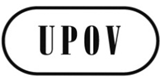 FC/48/17 Add.ORIGINAL: anglais/espagnolDATE : 24 octobre 2014UNION INTERNATIONALE POUR LA PROTECTION DES OBTENTIONS VÉGÉTALESUNION INTERNATIONALE POUR LA PROTECTION DES OBTENTIONS VÉGÉTALESUNION INTERNATIONALE POUR LA PROTECTION DES OBTENTIONS VÉGÉTALESGenèveGenèveGenèveNo.Nom en chinoisCode UPOVCode UPOVNom en latin1六道木属ABELIABELIAbelia R. 2冷杉属ABIESABIESAbies Mill.3五加属Acanthopanax (Decne. et Planch.) Miq.4酸竹属Acidosasa C. D. Chu et C. S. Chao5七叶树属AESCUAESCUAesculus L.6木通属Akebia Decne.7合欢属ALBIZ ALBIZ Albizia Durazz.8桤木属ALNUSALNUSAlnus Mill.9沙冬青属Ammopiptanthus Cheng f.10紫穗槐属Amorpha L.11桃叶珊瑚属AUCUB AUCUB Aucuba Thunb.12小檗属BERBEBERBEBerberis L.13木棉属Bombax L.14叶子花属BOUGABOUGABougainvillea Comm. ex Juss.15构属BROUSBROUSBroussonetia L’Hér. ex Vent.16醉鱼草属BUDDLBUDDLBuddleja L.17紫珠属Callicarpa L.18沙拐枣Calligonum mongolicum Turcz.19凌霄属CAMPS CAMPS Campsis Lour.20旱莲木CAMPT_ACUCAMPT_ACUCamptotheca acuminata Decne.21锦鸡儿属CARAG CARAG Caragana Fabr.22鹅耳枥属CARPICARPICarpinus L.23山核桃属CARYACARYACarya Nutt.24决明属Cassia L.25栗属CASTACASTACastanea Mill.26木麻黄属CASUACASUACasuarina L.27雪松属CEDRUCEDRUCedrus Trew28朴属CELTI CELTI Celtis L.29三尖杉属Cephalotaxus Sieb. et Zucc.30紫荆属CERCSCERCSCercis L.31方竹属Chimonobambusa Makino32流苏树属Chionanthus L.33南酸枣Choerospondias axillaris (Roxb.) B. L. Burtt et Ａ. W. HillChoerospondias axillaris (Roxb.) B. L. Burtt et Ａ. W. Hill34铁线莲属CLEMAClematis L.Clematis L.35大青属CLEROClerodendrum L.Clerodendrum L.36山茱萸属CORNUCornus L.Cornus L.37栒子属COTON Cotoneaster Medik.Cotoneaster Medik.38山楂属CRATACrataegus L.Crataegus L.39柳杉属Cryptomeria D. DonCryptomeria D. Don40瑞香属DAPHN Daphne L.Daphne L.41珙桐属DAVIDDavidia Baill.Davidia Baill.42牡竹属Dendrocalamus NeesDendrocalamus Nees43胡颓子属ELAEAElaeagnus L.Elaeagnus L.44杜英属ELAEO Elaeocarpus L.Elaeocarpus L.45麻黄属EPHED Ephedra L.Ephedra L.46杜仲EUCMM_ULMEucommia ulmoides Oliv.Eucommia ulmoides Oliv.47箭竹属FARGEFargesia Franch.Fargesia Franch.48皂荚属GLEDIGleditsia L.Gleditsia L.49梭梭属Haloxylon BungeHaloxylon Bunge50金缕梅属HAMAM Hamamelis L.Hamamelis L.51木槿属HIBIS Hibiscus L.Hibiscus L.52沙棘属HIPPHHippophae L.Hippophae L.53坡垒属HOPEAHopea Roxb.Hopea Roxb.54绣球属Hydrangea L.Hydrangea L.55金丝桃属HYPERHypericum L.Hypericum L.56山桐子属Idesia Maxim.Idesia Maxim.57冬青属ILEXXIlex L.Ilex L.58八角属ILLICIllicium L.Illicium L.59大节竹属Indosasa McClureIndosasa McClure60蓝花楹属JACARJacaranda Juss.Jacaranda Juss.61素馨属JASMIJasminum L.Jasminum L.62麻风树JATRO_CURJatropha curcas L.Jatropha curcas L.63刺柏属JUNIPJuniperus L.Juniperus L.64油杉属Keteleeria CarrièreKeteleeria Carrière65紫薇属LAGERLagerstroemia L.Lagerstroemia L.66落叶松属LARIXLarix Mill.Larix Mill.67胡枝子属LESPELespedeza Michx.Lespedeza Michx.68女贞属Ligustrum L.Ligustrum L.69山胡椒属Lindera Thunb.Lindera Thunb.70枫香属Liquidambar L.Liquidambar L.71木姜子属Litsea Lam.Litsea Lam.72滇丁香属LUCUL Luculia SweetLuculia Sweet73苹果属（除水果外）MALUSMalus Mill. (except fruits)Malus Mill. (except fruits)74野牡丹属MELASMelastoma L.Melastoma L.75楝属MELIAMelia L.Melia L.76水杉属METAS Metasequoia Miki ex Hu et W. C. ChengMetasequoia Miki ex Hu et W. C. Cheng77杨梅Myrica rubra Sieb. et Zucc.Myrica rubra Sieb. et Zucc.78白刺属Nitraria L.Nitraria L.79红豆属Ormosia JacksonOrmosia Jackson80木犀属OSMAN Osmanthus Lour.Osmanthus Lour.81黄檗Phellodendron amurense Rupr.Phellodendron amurense Rupr.82楠属Phoebe NeesPhoebe Nees83石楠属PHOTIPhotinia Lindl.Photinia Lindl.84黄连木属PISTAPistacia L.Pistacia L.85化香树属Platycarya Sieb. et Zucc.Platycarya Sieb. et Zucc.86侧柏属Platycladus SpachPlatycladus Spach87苦竹属Pleioblastus NakaiPleioblastus Nakai88金露梅OTEN_FRUPotentilla fruticosa L.Potentilla fruticosa L.89李属（除水果外）PRUNU Prunus L. (except fruits)Prunus L. (except fruits)90枫杨属Pterocarya KunthPterocarya Kunth91青檀属Pteroceltis Maxim.Pteroceltis Maxim.92栎属QUERCQuercus L.Quercus L.93悬钩子属RUBUSRubus L.Rubus L.94接骨木属SAMBUSambucus L.Sambucus L.95无患子属SAPINSapindus L.Sapindus L.96乌桕属SAPIUSapium Jacq.Sapium Jacq.97檫木SASSA_TZUSassafras tzumu (Hemsl.) Hemsl.Sassafras tzumu (Hemsl.) Hemsl.98木荷属Schima Reinw. ex BlumeSchima Reinw. ex Blume99秤锤树属Sinojackia HuSinojackia Hu100珍珠梅属SORBASorbaria (DC) A. BraunSorbaria (DC) A. Braun101花楸属SORBUSorbus L.Sorbus L.102火焰树属Spathodea P. Beauv.Spathodea P. Beauv.Spathodea P. Beauv.103绣线菊属SPIRASpiraea L.Spiraea L.Spiraea L.104山矾属Symplocos Jacq.Symplocos Jacq.Symplocos Jacq.105台湾杉属Taiwania HayataTaiwania HayataTaiwania Hayata106柽柳属TAMRXTamarix L.Tamarix L.Tamarix L.107柚木TECTO_GRA Tectona grandis L. f.Tectona grandis L. f.Tectona grandis L. f.108夜来香属Telosma Cov.Telosma Cov.Telosma Cov.109厚皮香属TERNSTernstroemia Mutis ex Linn. f.Ternstroemia Mutis ex Linn. f.Ternstroemia Mutis ex Linn. f.110吴茱萸属Tetradium Lour.Tetradium Lour.Tetradium Lour.111椴树属TILIA Tilia L.Tilia L.Tilia L.112香椿属TOONAToona M. RoemerToona M. RoemerToona M. Roemer113榧树属Torreya Arn.Torreya Arn.Torreya Arn.114越桔属VACCIVaccinium L.Vaccinium L.Vaccinium L.115荚蒾属VIBUR Viburnum L.Viburnum L.Viburnum L.116牡荆属VITEXVitex L.Vitex L.Vitex L.117锦带花属WEIGEWeigela Thunb.Weigela Thunb.Weigela Thunb.118紫藤属WISTE Wisteria Nutt.Wisteria Nutt.Wisteria Nutt.119文冠果Xanthoceras sorbifolium BungeXanthoceras sorbifolium BungeXanthoceras sorbifolium Bunge120枣属ZIZIPZiziphus Mill.Ziziphus Mill.Ziziphus Mill.